Escribe el nombre que corresponde.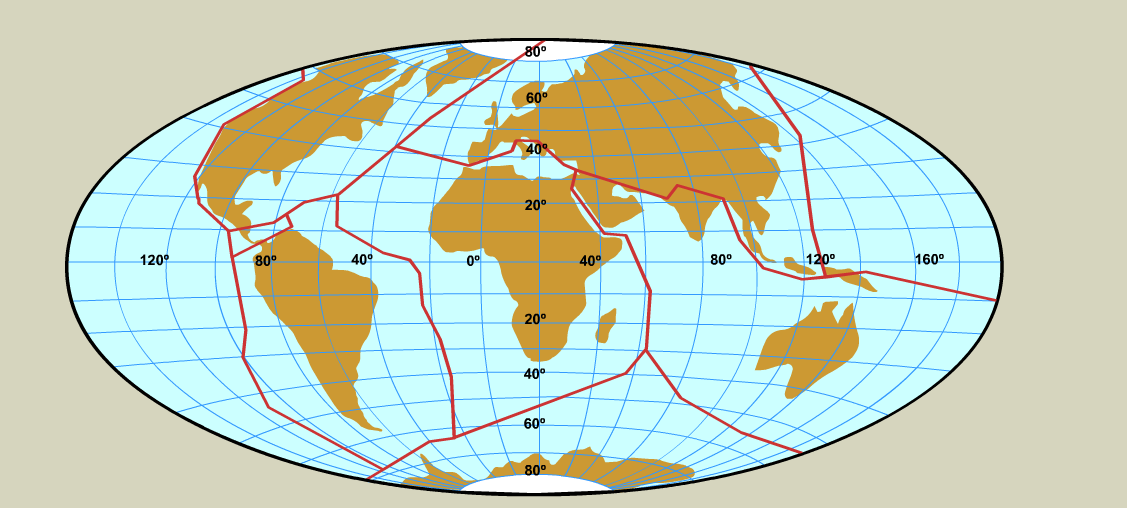 Placa Euroasiática             Placa Pacifico          Placa Norteamericana             Placa Africana            Placa Sudamericana             Placa Indo – Australiana           Placa Cocos Caribeña                  Placa Antártica